Сведения о деятельности антинаркотической межведомственной комиссии  муниципального образования «Можгинский район» в сфере реализации антинаркотической политики за 2020 год.               В соответствии с Постановлением Администрации муниципального образования «Можгинский район» от 01 августа 2018 г. № 527 муниципальная программа «Безопасность» на 2015-2020 годы» была утверждена в новой редакции. В рамках данной программы выделена подпрограмма «Обеспечение общественного порядка и противодействие преступности в муниципальном образовании «Можгинский район» на 2015-2021 годы». Одним из её мероприятий является «Комплексные меры противодействия немедицинскому потреблению наркотических средств и их незаконному обороту в муниципальном образовании «Можгинский район». Ответственный исполнитель Программы – Администрация МО «Можгинский район». Корректировка программы в отчетном периоде не проводилась.Нормативная база, регламентирующая деятельность Межведомственной муниципальной антинаркотической комиссии.В соответствии с постановлением Главы Администрации МО «Можгинский район» от 12.01.2015 г. № 3 утверждена Муниципальная антинаркотическая межведомственная комиссия муниципального образования «Можгинский район» (далее – Комиссия), последние изменения  внесены по составу комиссии 15 декабря 2020 г. Постановлением Администрации муниципального образования «Можгинский район» № 796. Постановлением Администрации муниципального образования «Можгинский район» от 08 сентября 2015 года № 998 ответственным за организацию работы по профилактике наркомании в муниципальном образовании «Можгинский район» назначена Сарычева М.Н., заместитель Главы Администрации района по социальным вопросам.Председатель Комиссии – А.Г. Васильев, глава МО «Можгинский район», заместитель председателя – М.Н. Сарычева, заместитель главы Администрации района по социальным вопросам, секретарь комиссии – А.В. Петрова, специалист-эксперт сектора спорта и молодежной политики Отдела культуры, спорта и молодежи.Финансирования антинаркотических мероприятий за счет средств бюджета муниципального образования.В 2020 году на реализацию мероприятия программы «Безопасность» на 2015-2024 годы» «Комплексные меры противодействия немедицинскому потреблению наркотических средств и их незаконному обороту в муниципальном образовании «Можгинский район» из бюджета МО «Можгинский район» выделено 100 тысяч рублей, согласно решению № 33.4 «О внесении изменений в решение  Совета депутатов муниципального образования «Можгинский район» от 18 декабря 2019 года № 30.4 «О бюджете муниципального образования «Можгинский район» на 2020 год и плановый период 2021-2022 годы». За 2020 года выделенные денежные средства освоены в полном размере.Финансирование на 2021 год в размере 100 тысяч рублей.Оценка наркоситуации г. Можги и Можгинского районаЗа 12 месяцев 2020 года на территории Можгинского района правоохранительными органами выявлено 10 преступлений в сфере незаконного оборота наркотиков, в том числе с целью сбыта  -  0.  Расследовано и направлено в суд 7 уголовных дел. Всего в наркологическом диспансере г. Можги на учете с диагнозом «Зависимость от наркотических средств» состоит 68 человек, с диагнозом «Злоупотребление наркотическими средствами» состоит 49 человек и 6 подростков.Средний возраст лиц, потребляющих наркотические средства, составляет от 20 до 35 лет. Лица, склонные к потреблению наркотических средств, официально не трудоустроены. Денежные средства для приобретения наркотических средств получают от выполнения разовых работ, а также от своих родственников и знакомых.  Большая часть лиц, потребляющих наркотические средства, являются мужчины, среди женщин прослеживаются лишь единичные случаи. Наиболее криминогенная обстановка наблюдается на территории «Дубительского», района «Верхний» и поселка «Кирпичный» г. Можги, где ежедневно осуществляют патрулирование сотрудники ППС и Росгвардии, которые ориентированы о лицах потребляющие наркотические средства. Ежемесячно сотрудниками ГКОН совместно с сотрудниками УУП проводится сверка с наркологическим диспансером г. Можги, осуществляются работа с лицами уклоняющимися от прохождения диагностики и лечения наркомании.Привлечено к административной ответственности 60 человека (АППГ-52) по ст. 6.8 КоАП РФ- 3 (АППГ-1), по ст. 6.9 КоАП РФ – 23 (АППГ-25), по ст. 6.9.1 КоАП РФ – 34(АППГ-24).Ежеквартально сотрудниками УУП осуществляется проверка 47 человек, состоящих на учете за потребление наркотических средств. Список лиц, состоящих на учете, находится в дежурной части, о чем сотрудники ММО МВД России «Можгинский» проинформированы. Указанный список ежемесячно проверятся и обновляется. На учете в ПДН несовершеннолетних употребляющих наркотические средства не состоят. Условно-осужденных за преступления в сфере НОН на территории  г. Можги зарегистрировано 25 лиц, на территории Можгинского района 4 лица.На конец отчетного периода на территории г. Можги и Можгинского района УР сбыт наркотических средств осуществляют 2 интернет-магазин под названием «Идеал» и «Чугунный Ижик», осуществляя сбыты посредством месенджера телеграмм и интернет сайта «Гидра», в ходе проведения оперативно-розыскных мероприятий по установлению причастных лиц к совершаемым сбытам НС синтетической подгруппы сотрудниками ГКОН МО МВД России «Можгинский» было задержано за совершение сбытовых преступлений 5 человек, 3 человека являлись курьерами интернет магазина по сбыту НС «Идеал», Также был выявлен 2 факта содержательства  наркопритона, содержатели притонов привлечены к уголовной ответственности по ч. 1 ч. 2 ст. 232 УК РФ и ч.1 ст. 228 УК РФ, одним из содержателей наркопритона являлся житель д. Ныша Можгинского района.На обслуживаемой территории было организовано и проведено 3 этапа всероссийской оперативно-профилактической операции «МАК-2020» в рамках 1-го этапа  подразделением ГКОН было ВУД 1 уголовное дело по ст. 228 ч.1 УК РФ (изъят мак общей массой 82 грамма), подразделением УУП был выявлен 1 факт незаконного культивирования растения мак ВУД по ст. 231 ч.1 УК РФ, составлено 2 протокола по ст. 6.8 ч.1 КоАП РФ и по ст. 6.9 ч.1 КоАП РФ, вынесено 1 предписание на уничтожение дикорастущей конопли, которое было исполнено в установленный срок.  В рамках 2-го этапа ОПО «МАК-2020» подразделением ГКОН было выявлено 2 преступления по ст. 228.ч 1 УК РФ по факту хранения НС маковой соломы общей массой 228 грамм, вынесено 1 предписание на уничтожение дикорастущей конопли, которое было исполнено в установленный срок. В рамках 3-го этапа ОПО «МАК-2020» подразделением ГКОН было выявлено 3 преступления по ст. 228.ч 1 УК РФ по факту хранения НС маковой соломы общей массой 97 грамм, по ст. 232 ч.2 УК РФ и по ст. 228 ч.1 УК РФ по факту притоносодержательства жителями с Алнаши изъято НС маковая солома общей массой 330 грамм..  Количество проведенных заседаний.В 2020 году проведено 3 заседания.5 февраля  2020 г1.	О результатах проведенного мониторинга наркоситуации в Удмуртской Республике и на территории МО «Можгинский район» за 2019 г.2.	Оперативная обстановка ВИЧ-инфекции в Удмуртской Республике и на территории Можгинского района3.	 Стратегия государственной антинаркотической политики Российской Федерации. О реализации мероприятий муниципальной программы «Безопасность» на 2015-2024гг. «Комплексные меры противодействия немедицинскому потреблению наркотических средств и их незаконному обороту в МО «Можгинский район» в 2019г.4.	 Организация антинаркотической работы: МО «Большепудгинское», МБОУ «Верхнеюринская ООШ». 5.	 Социальная реабилитация лиц, состоящих на учете осужденных склонных к употреблению наркотических средств и нуждающихся в реабилитации по решению суда в местах лишения свободы.В ходе рассмотренных вопросов был принят ряд решений:- информацию о результатах деятельности правоохранительных органов УР по борьбе с наркопреступностью и наркоманией за 2019 года принять к сведению.- сотрудникам МО МВД России «Можгинский» продолжить проведение работы направленной на выявление преступной сферы в НОН.- подготовить доклад о проведенных профилактических мероприятиях за 1 квартал 2020г.- информацию об оперативной обстановке ВИЧ-инфекции в Удмуртской Республике и на территории Можгинского района принять к сведению.- субъектам профилактики совместно с Можгинским зональным центром БУЗ УР «УРЦ СПИД и ИЗ» довести охват населения с целью проведения обследования на ВИЧ-инфекцию до 24%.- Можгинскому зональному центру БУЗ УР «УРЦ СПИД и ИЗ» совместно ФКУ ИК-6 УФСИН России по Удмуртской Республике провести обследование осужденных на выявление ВИЧ-инфекции.- принять информацию о стратегии государственной антинаркотической политики Российской Федерации. О реализации мероприятий муниципальной программы «Безопасность» на 2015-2024гг. «Комплексные меры противодействия немедицинскому потреблению наркотических средств и их незаконному обороту в МО «Можгинский район» в 2019г. к сведению. - субъектам профилактики предоставлять секретарю комиссии информацию по реализации мероприятий подпрограммы «Комплексные меры противодействия немедицинскому потреблению наркотических средств и их незаконному обороту в МО «Можгинский район» на 2015-2024гг.»- информацию главы муниципального образования «Большепудгинское», директора МБОУ «Верхнеюринская ООШ» принять к сведению.- продолжить работу, направленную на профилактику немедицинского потребления наркотиков, уделить повышенное внимание предупреждению потребления подростками и молодежью новых видов психоактивных веществ, а также противодействие незаконному обороту наркотических веществ в Можгинском районе.- информацию о социальной реабилитации лиц, состоящих на учете осужденных склонных к употреблению наркотических средств и нуждающихся в реабилитации по решению суда в местах лишения свободы принять к сведению.- скоординировать действия с Попечительским советом по дальнейшему сопровождению лиц освобожденных из мест лишения свободы.6 августа  2020 гО результатах проведенного мониторинга наркоситуации в Удмуртской Республике и на территории МО «Можгинский район» за 1 полугодие 2020 г.  Оперативная обстановка ВИЧ-инфекции в Удмуртской Республике и на территории Можгинского района.О проведении в Можгинском районе антинаркотического месячника посвященного Международному дню борьбы с наркоманией (26 июня)О соблюдении на территории Можгинского района норм федерального законодательства в части наличия/отсутствия медицинских противопоказаний к управлению транспортным средством, а также владению оружиемО ситуации распространения и употребления курительных смесей, наркотических, психотропных веществ среди учащихся общеобразовательных организаций. Об организации профилактической работы в общеобразовательных учреждениях.Организация мероприятий по правовому воспитанию подростков по вопросам административной и уголовной ответственности за немедицинское потребление наркотиков, за участие в их незаконном обороте. День правовых знаний.В ходе рассмотренных вопросов был принят ряд решений:- Сотрудникам МО МВД России «Можгинский» продолжить проведение работы направленной на выявление преступной сферы в НОН.- Организовать работу в рамках ОПМ «МАК-2020» по направлению выявления фактов культивирования растений содержащих наркотические вещества, выявление фактов незаконного хранения и распространения наркотических средств на обслуживаемой территории.- Можгинскому зональному центру БУЗ УР «УРЦ СПИД и ИЗ» провести профилактическое мероприятие по заявке ФКУ ИК-6 УФСИН России.- Принять информацию о проведении в Можгинском районе антинаркотического месячника посвященного Международному дню борьбы с наркоманией (26 июня) к сведению.- В начале 2020-2021 учебного года в каждом общеобразовательном учреждении провести педагогические советы с классными руководителями по вопросу организации работы по профилактике правонарушений несовершеннолетних, в том числе по профилактике наркомании.      - Продолжить работу антинаркотической направленности с использованием заложенных средств. - С целью охвата всех сторон профилактики, ввести в состав комиссии представителя   «Можгинский МОВО – филиал УВО ВНГ России по Удмуртской Республике».Информацию о ситуации распространения и употребления курительных смесей, наркотических, психотропных веществ среди учащихся общеобразовательных организаций. Об организации профилактической работы в общеобразовательных учреждениях принять к сведению.- Общеобразовательным учреждениям Можгинского района на 2020-2021 учебный год запланировать с учащимися профилактику наркомании и других психотропных веществ, в том числе бестабачных изделий, с привлечением представителей министерства внутренних дел и здравоохранения.- Общеобразовательным учреждениям Можгинского района на 2020-2021 учебный год запланировать с учащимися, родителями мероприятия по вопросам правового воспитания учащихся.- Отделу культуры, спорта и молодежи Администрации МО «Можгинский район» углубить работу по направлению правовых знаний по вопросам административной и уголовной ответственности за немедицинское потребление наркотиков, за участие в их незаконном обороте, с населением от 18 лет и старше.25 декабряО наркоситуации в Удмуртской Республике и на территории МО «Можгинский район» за 2020 г.Оперативная обстановка ВИЧ-инфекции в Удмуртской Республике и на территории Можгинского района.О ходе реализации межведомственной комплексной ОПО «МАК» и повышении уровня взаимодействия сторон задействованных в операции.О повышении эффективности мероприятий направленных на обеспечение здорового образа жизни, а так же создание условий во влечению молодежи в антинаркотическую деятельность.Организация антинаркотической работы.О ситуации распространения и употребления курительных смесей, наркотических, психотропных веществ среди учащихся. Об организации профилактической работы в общеобразовательных учреждениях.О Всероссийской антинаркотической акции «Сообщи, где торгуют смертью!».О плане работы Комиссии на 2021 год.В ходе рассмотренных вопросов был принят ряд решений:- Субъектам профилактики в целях повышения работы по выявлению и нейтрализации деятельности организованных преступных групп, действующих в сфере незаконного оборота наркотических средств, психотропных веществ и их прекурсоров, реализовать в рамках мероприятий направленных на совершенствование методов выявления, предупреждения и пресечения преступлений в сфере незаконного оборота наркотических средств, психотропных веществ и их прекурсоров, в том числе совершаемых с использованием современных информационно-коммуникационных технологий.- Продолжить оперативно-профилактические мероприятия, в том числе совместных направленных на выявление  и пресечение каналов поступления наркотических средств на территорию учреждений уголовно-исправительной системы.- Проводить организационные мероприятия направленные на раскрытие  и выявление фактов вовлечения в употребление наркотических средств, провести дополнительные мероприятия по выявлению лиц предоставляющих помещения иным лицам для употребления наркотических средств, совместно с силами полиции МО МВД России «Можгинский» организовать проведение профилактических мероприятий направленных на  выявление фактов притоносодержательства лицами проживающими на территории Можгинского района.Принять к сведению информацию о ходе реализации межведомственной комплексной ОПО «Мак».- Подразделениям МО МВД России «Можгинский» рекомендовать проводить рейдовые мероприятия, направленные на выявление незаконных посевов и культивирования наркосодержащих растений, а так же усилить контроль за лицами употребляющих наркотические средства, которые проживают в населенных пунктах Можгинского района.- Субъектам профилактики информировать жителей района об операции «Мак» через все доступные источники, а также своевременно информировать правоохранительные органы о местах произрастания наркосодержащих растений на подведомственной территории, в том числе на огородных и приусадебных участках граждан.- Отделу культуры, спорта и молодежи, ГУ «Межмуниципального отдела МВД России «Можгинский» рекомендовать проведение мероприятий в области повышения правовой грамотности с людьми среднего и пожилого возраста, в частности, информировать об уголовной ответственности за культивирование растений, содержащих наркотические средства.- Рекомендовать Главам сельских поселений в летние периоды на постоянной основе проводить беседы с местными жителями по вопросу недопущения произрастания наркосодержащих растений на обслуживаемой территории, принимать меры к уничтожению очагов произрастания дикорастущих растений содержащих в своем составе наркотические вещества.- В полном объеме реализовывать мероприятия, предусмотренные муниципальной программой «Безопасность», подпрограммы «Обеспечение общественного порядка и противодействие преступности в муниципальном образовании «Можгинский район» на 2015-2020 годы»;- Особое внимание уделить вопросам финансирования запланированных мероприятий, в том числе за счет внебюджетных, привлеченных средств, а также вопросам контроля по реализации решений, принимаемых на заседаниях муниципальной антинаркотической  комиссией.- Продолжить прививать детям навыки здорового образа жизни через проведение акций антинаркотической направленности.- В 2020-2021 учебном году продолжить разъяснительную работу среди несовершеннолетних и их законных представителей по профилактике наркомании и употребления психоактивных веществ среди несовершеннолетних.- Продолжить работу, направленную на профилактику немедицинского потребления наркотиков, уделить повышенное внимание предупреждению потребления подростками и молодежью новых видов психоактивных веществ, а также противодействие незаконному обороту наркотических веществ в Можгинском районе.- С учетом поступивших предложений и замечаний членов комиссии, утвердить план работы Антинаркотической комиссии Можгинского района на 2021 год.Проведенные в отчетном периоде мероприятия, на территории МО «Можгинский район»:- 17 февраля  - 20 марта 2020г. – прошел Районный этап республиканского конкурса детско-юношеской журналистики «Актуально.udm». Одной из тем для написания статьи, предложенных конкурса, была тема антинаркотической пропаганды и здорового образа жизни. 6 ребят-волонтёров представили на конкурс материалы, в которых отразили тему детской наркомании. Свое видение ситуации в школе, мнение сверстников. В выводах юных журналистов прозвучало, что основа профилактики наркомании – это ведение здорового образа жизни.- 5 марта 2020г. – активисты волонтерского отряда «МЫ» (с. Б. Уча) провели лекцию о вреде курения для учащихся 8 классов.- 18 марта 2020г. – в рамках проведения консультационно-методического совета, с активистами детских объединений Можгинского района проведена викторина «Жизнь без наркотиков». Содержания викторины было направлено на профилактику потребления наркотических средств. На вопросы отвечали 33 человека в возрасте 14-17 лет из 19 школ района.- 10 – 30 апреля 2020г. онлайн конкурс видео роликов «Мы за ЗОЖ»- 18 мая – 12 июня 2020г. – муниципальный конкурс плакатов «Горькие плоды «сладкой» жизни» для учащихся 12-15 лет. Свои работы представили 3 волонтерских отряда и активисты РДШ Можгинского района из 5 школ. - 21 мая – 15 июня 2020г. – районный виртуальный квест по здоровому образу жизни «ВООК-дайвинг».- 25 августа 2020 г. – конкурс молодых семей «Семья против наркотиков!».- 21 сентября 2020 г. – спортивный праздник «Спорт против наркотиков».- 23 сентября 2020 г. – пешеходная прогулка «Можгинский скороход-2020», приуроченный ко Всемирному дню туризма.- 01 октября 2020 г. -  первенство Можгинского района по осеннему легкоатлетическому кроссу «Бегом от наркотиков» в зачет спартакиады среди МО «Можгинский район».- 29 октября 2020 г. – спортивное мероприятие «Молодежь против наркотиков».Мероприятия, проведенные в рамках антинаркотического месячника в июне 2020 года.- Информационно-просветительская беседа «Что уносит дым сигарет» - Информационно просветительское мероприятие «И даже снег становится пеплом».- мероприятие «Мы выбираем жизнь» ко дню борьбы с наркозависимостью.- танцевально – развлекательная программа «Молод, здоров, успешен» - Оформлен информационный стенд «Молодёжь за ЗОЖ» - Акция «Жизнь прекрасна, не рискуй напрасно». - Беседа по профилактике правонарушений и безнадзорности « Мы в ответе» - информационный час  «О вреде спиртных напитков» - Игра «Правильный выбор» по профилактике наркомании.- Беседа «Имя беды – наркотик»- Буклет «Остановим наркоманию вместе»  - Обзор «Коварные радости»  (в библиотеке) - Опрос «Считаете ли, вы, курение анаши, гашиша и других видов «травки» наркоманией?». - Просмотр видеороликов «Не отнимай у себя завтра» (размещено в своей группе)- Социальный опрос «Проблемы наркомании» (размещено  в своей группе) -  «Соблазн велик, но жизнь дороже» акция раздача флаеров- Игра звездный час по здоровому образу жизни «100 вопросов о здоровье».- Районный конкурс «РДШ – территория здорового образа жизни».- Районный антинаркотический конкурс «Жизнь дается только раз».- Деловая игра «Курить – здоровью вредить!»- Квест-игра «Вместе все преодолеем».- Профильная смена «День Здоровья».- Антинаркотическая игра «Крокодил».- Конкурс социальной рекламы «Спасем жизнь вместе!».- Конкурс социальной  рекламы «Скажем наркотикам нет!».- Тематический час «Предупрежден – значит вооружен».- Квест-игра «Спорт против наркотиков».- Антинаркотическая игровая программа «Мы за здоровье».В 2020 году МБОУ ДО Можгинского района «РЦДОД» был проведен районный конкурс социальных проектов «РДШ – территория здорового образа жизни» среди образовательных организаций района. Одной из главных задач, решаемых в рамках конкура, стало развитие социальной активности молодого поколения, в том числе в сфере профилактики потребления наркотических средств.	Конкурс проходил в период в несколько этапов: заявочный (до 01.10.2020), образовательный (до 05.10.2020), разработка проекта (до 20.10.2020). Всего на конкурс было подано 11 проектов. 6 ноября в режиме ВКС через платформу ZOOM состоялась защита проектов. По итогам заседания конкурсной комиссии был определен один победитель. Им стал проект МБОУ «Верхнеюринская ООШ» «Антинаркотический спектакль». На его реализацию школе выделены финансовые средства в размере 15 000 рублей.Премьера спектакля состоится 29 января.Количество участников проведенных антинаркотических мероприятий 11731 человек.	О всех проводимых мероприятиях по профилактике наркомании, информация размещается в сети интернет в социальной сети «Вконтакте» на странице сообщества: «Можгинский район» и «Молодежка и спорт Можгинского района».Администрациямуниципального образования«Можгинский район»(Администрация Можгинского района)Можгинская ул.,д. 59, г Можга, Удмуртская Республика, 427790 тел. (факс) 3-17-04e-mail: mozhraion@udm.net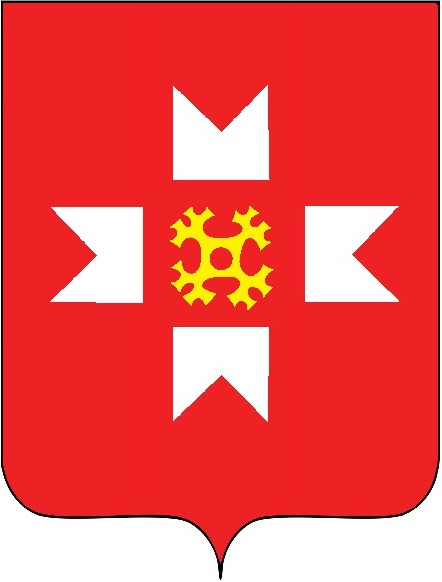 «Можга  ёрос»муниципал кылдытэтлэнАдминистрациез(Можга ёрос Администраци)Можгинская ур., 59 юрт, Можга кар, Удмурт Элькун,427790 тел. (факс) 3-17-04e-mail: mozhraion@udm.netот «        »  января 2021 г.  № ____на вход. №7-424/2152 от 28.12.2020 годаот «        »  января 2021 г.  № ____на вход. №7-424/2152 от 28.12.2020 годаРуководителю АдминистрацииГлавы и ПравительстваУдмуртской РеспубликиСмирнову С.В.Руководителю АдминистрацииГлавы и ПравительстваУдмуртской РеспубликиСмирнову С.В.